Äänijulkaisun nimen lukeminen oikein PRS-ohjelmaanTämä ohje korvaa aiemman ohjeistuksen, jossa julkaisun nimi luetaan ensimmäiseen fraasiin ja lehden lukua on voitu jatkaa seuraavasta fraasista. Äänilehtien erilaisten jakelutapojen monipuolistuminen cd-levyjen rinnalla vaikuttaa ihmisäänellä luettujen lehtien tekemiseen. Jos ensimmäinen mp3-tiedosto (julkaisun pitkä nimi + muuta luettua tekstiä) on liian pitkä, verkkojulkaisuna suoraan Daisy-soittimeen menevät lehdet eivät siirry jakeluun asiakkaalle, vaikka tulevatkin perille Näkövammaisten liiton palvelimelle. Uusi ohje: Julkaisun nimi on oltava ensimmäinen jakso (Section), johon ei lueta mitään muuta. Tervehdykset tai muut tavat jatkaa lukemista aloitetaan uudesta jaksosta numero 2.Aloita äänitys siten että luet julkaisun nimen yhdeksi fraasiksi. Esimerkki: ”Malliäänilehti numero 4 2017” ja keskeytä sitten äänitys. Klikkaa hiirellä seuraava jakso numero 2 aktiiviseksi tai siirry siihen näppäimistön nuolinäppäimellä nuoli alas. Jatka tästä normaalisti julkaisun lukemista. Paina äänityksen aloittamiseksi näppäimistöltä F8 kahdesti tai Record-painiketta.Tarkista, että ensimmäiseen jaksoon ei tule kuin yksi wav- (tai mp3) -tiedosto. Kuvassa ensimmäisen jakson (ylempi näkymä) ainoa fraasi (alempi näkymä).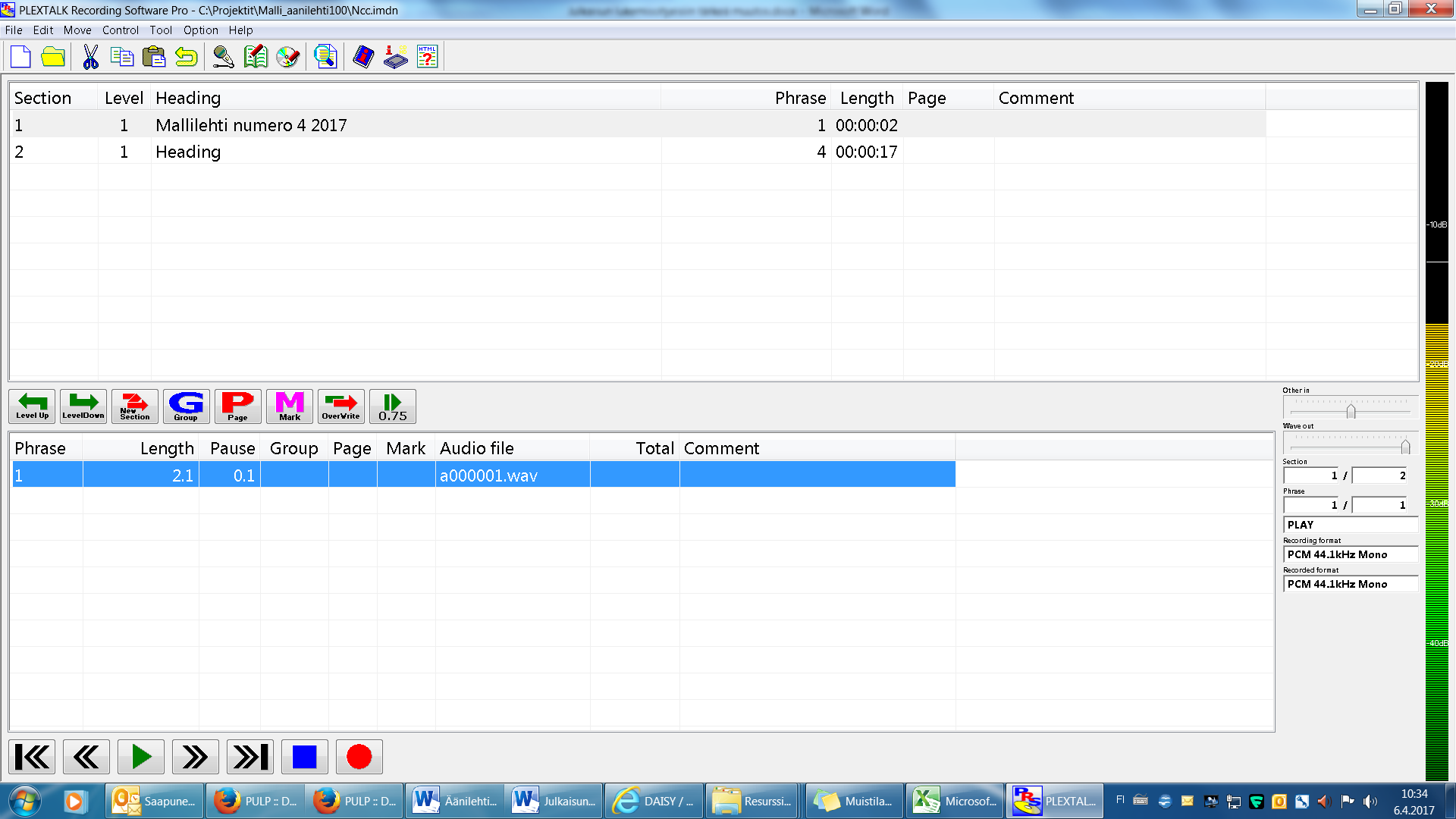 Jos tiedostoja tulee useita, kokeile muuttaa äänitysasetuksista kohtaa ’Phrase pause time’. Vaihda aika pidemmäksi kuin oletusarvo 0.4 sekuntia, jolloin hengähdystauot eivät jaa sitä useammaksi tiedostoksi. Pääset asetuksiin näppäimistön avulla Ctrl + R tai hiirellä valikkoriviltä Option Record.Kuvassa äänitykset tauotuksen asetus: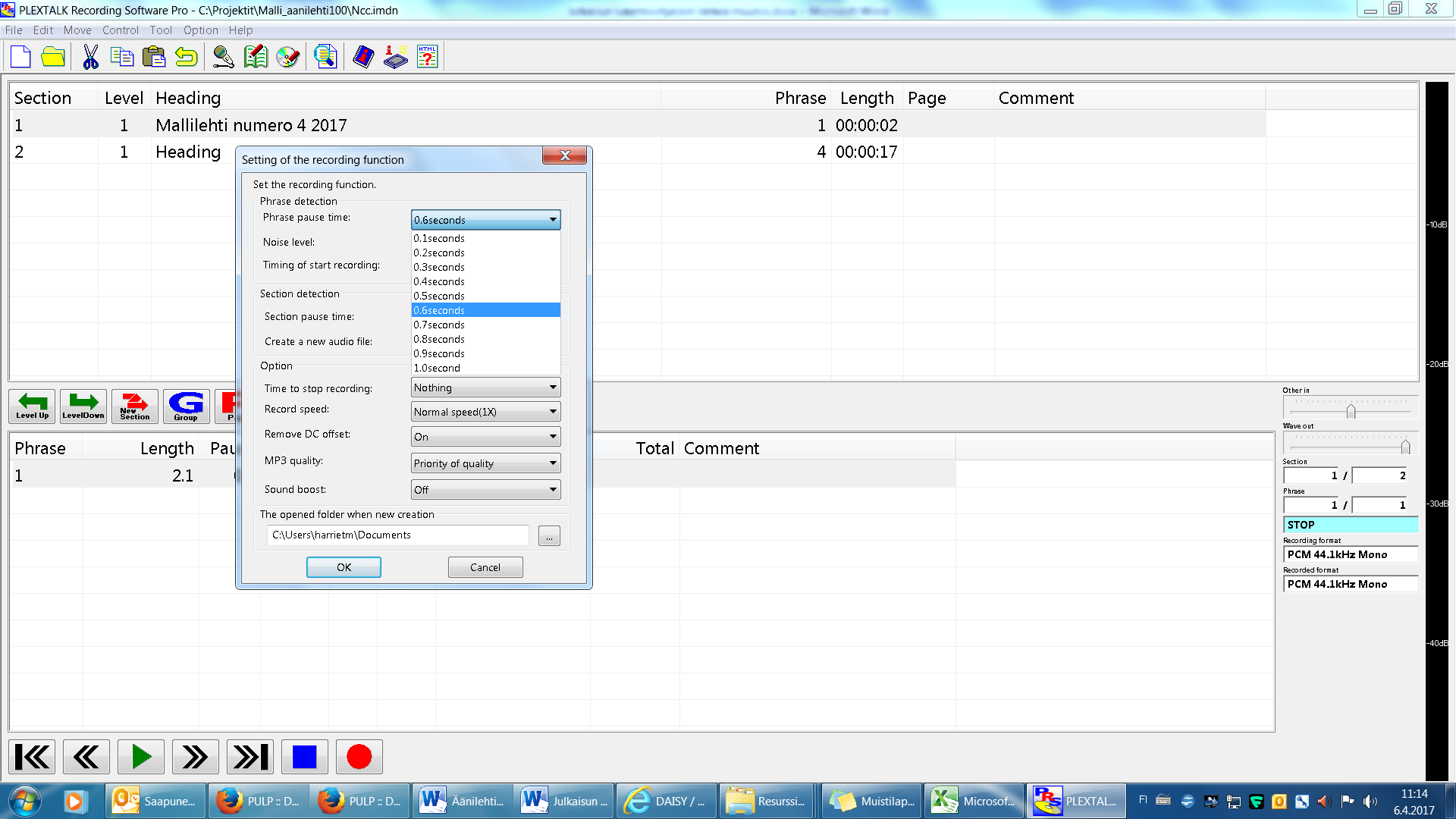 Tarkista myös ettei ensimmäinen fraasi ole tyhjä ja poista se, jos sellainen syntyi. Julkaisulle ei tule muuten nimeä, ja cd-levyä Daisy-soittimella kuunteleva voi luulla, että cd-levy on tyhjä. Joillain cd-levyillä voi olla useita äänilehtiä. Jos julkaisulla ei ole nimeä, niin kuulija ei osaa ottaa lehteä luettavaksi, vaan siirtyy seuraavaan.Näkövammaisten liittotiedonsaantipalvelut6/2020